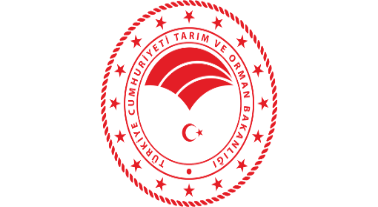 İLÇE TARIM VE ORMAN MÜDÜRLÜĞÜBİTKİSEL ÜRETİM VE BİTKİ SAĞLIĞI BÖLÜMÜ HİZMET STANDARTLARI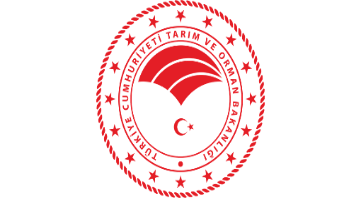 Başvuru esnasında belirtilen belgelerin dışında belge istenmesi, eksiksiz belge ile başvuru yapılmasına rağmen hizmetin belirtilen      sürede tamamlanmaması veya yukarıdaki tabloda bazı hizmetlerin bulunmadığının tespiti durumunda ilk müracaat yerine ya da ikinci      müracaat yerine başvurunuz.     İLK MÜRACAAT YERİ : BANDIRMA İLÇE TARIM VE ORMAN MÜDÜRLÜĞÜ     İKİNCİ MÜRACAAT YERİ : BANDIRMA KAYMAKAMLIĞI     İSİM                                    : Osman Sefa UYAR                                                                                    İSİM                            : Günhan YAZAR     ÜNVANI                             : İlçe Müdürü V.                                                                                          Ünvanı                        : Kaymakam      TELEFON                            : 0 (266) 718 10 41                                                                                     TELEFON                     : 0 (266) 714 65 65    FAKS                              : 0 (266) 713 67 20                                                                            FAKS                        : 0 (266) 715 22 66    E-POSTA                       : bandirma@tarimorman.gov.tr                                                         E-POSTA                 : bandirma@içişleri.gov.tr  İLÇE TARIM VE ORMAN MÜDÜRLÜĞÜ                                                                        BALIKÇILIK VE SU ÜRÜNLERİ BÖLÜMÜ HİZMET STANDARTLARI Başvuru esnasında belirtilen belgelerin dışında belge istenmesi, eksiksiz belge ile başvuru yapılmasına rağmen hizmetin belirtilen       sürede tamamlanmaması veya yukarıdaki tabloda bazı hizmetlerin bulunmadığının tespiti durumunda ilk müracaat yerine ya da ikinci       müracaat yerine başvurunuz.     İLK MÜRACAAT YERİ : BANDIRMA İLÇE TARIM VE ORMAN MÜDÜRLÜĞÜ     İKİNCİ MÜRACAAT YERİ : BANDIRMA KAYMAKAMLIĞI     İSİM                                    : Osman Sefa UYAR                                                                      İSİM                                           : Günhan YAZAR     ÜNVANI                             : İlçe Müdürü V.                                                                            Ünvanı                                       : Kaymakam      TELEFON                            : 0 (266) 718 10 41                                                                       TELEFON                                    : 0 (266) 714 65 65    FAKS                              : 0 (266) 713 67 20                                                                FAKS                                    : 0 (266) 715 22 66    E-POSTA                      : bandirma@tarimorman.gov.tr                                              E-POSTA                              : bandirma@içişleri.gov.tr  İLÇE TARIM VE ORMAN MÜDÜRLÜĞÜARAZİ EDİNDİRME BÖLÜMÜ HİZMET STANDARTLARIBaşvuru esnasında belirtilen belgelerin dışında belge istenmesi, eksiksiz belge ile başvuru yapılmasına rağmen hizmetin belirtilen      sürede tamamlanmaması veya yukarıdaki tabloda bazı hizmetlerin bulunmadığının tespiti durumunda ilk müracaat yerine ya da ikinci      müracaat yerine başvurunuz.     İLK MÜRACAAT YERİ : BANDIRMA İLÇE TARIM VE ORMAN MÜDÜRLÜĞÜ     İKİNCİ MÜRACAAT YERİ : BANDIRMA KAYMAKAMLIĞI     İSİM                                    : Osman Sefa UYAR                                                                      İSİM                                           : Günhan YAZAR     ÜNVANI                             : İlçe Müdürü V.                                                                            Ünvanı                                      : Kaymakam      TELEFON                           : 0 (266) 718 10 41                                                                        TELEFON                                   : 0 (266) 714 65 65    FAKS                             : 0 (266) 713 67 20                                                                 FAKS                                   : 0 (266) 715 22 66    E-POSTA                     : bandirma@tarimorman.gov.tr                                               E-POSTA                            : bandirma@içişleri.gov.tr  İLÇE TARIM VE ORMAN MÜDÜRLÜĞÜGIDA VE YEM BÖLÜMÜ HİZMET STANDARTLARIBaşvuru esnasında belirtilen belgelerin dışında belge istenmesi, eksiksiz belge ile başvuru yapılmasına rağmen hizmetin belirtilen       sürede tamamlanmaması veya yukarıdaki tabloda bazı hizmetlerin bulunmadığının tespiti durumunda ilk müracaat yerine ya da ikinci      müracaat yerine başvurunuz.     İLK MÜRACAAT YERİ : BANDIRMA İLÇE TARIM VE ORMAN MÜDÜRLÜĞÜ     İKİNCİ MÜRACAAT YERİ : BANDIRMA KAYMAKAMLIĞI     İSİM                                    : Osman Sefa UYAR                                                                      İSİM                                           : Günhan YAZAR     ÜNVANI                             : İlçe Müdürü V.                                                                            Ünvanı                                       : Kaymakam      TELEFON                           : 0 (266) 718 10 41                                                                        TELEFON                                    : 0 (266) 714 65 65    FAKS                             : 0 (266) 713 67 20                                                                 FAKS                                    : 0 (266) 715 22 66    E-POSTA                      : bandirma@tarimorman.gov.tr                                               E-POSTA                             : bandirma@içişleri.gov.tr  İLÇE TARIM VE ORMAN MÜDÜRLÜĞÜHAYVAN SAĞLIĞI, YETİŞTİRCİLİĞİ BÖLÜMÜ HİZMET STANDARTLARI Başvuru esnasında belirtilen belgelerin dışında belge istenmesi, eksiksiz belge ile başvuru yapılmasına rağmen hizmetin belirtilen        sürede tamamlanmaması veya yukarıdaki tabloda bazı hizmetlerin bulunmadığının tespiti durumunda ilk müracaat yerine ya da ikinci       müracaat yerine başvurunuz.     İLK MÜRACAAT YERİ : BANDIRMA İLÇE TARIM VE ORMAN MÜDÜRLÜĞÜ     İKİNCİ MÜRACAAT YERİ : BANDIRMA KAYMAKAMLIĞI     İSİM                                    : Osman Sefa UYAR                                                                      İSİM                                           : Günhan YAZAR     ÜNVANI                             : İlçe Müdürü V.                                                                            Ünvanı                                      : Kaymakam      TELEFON                            : 0 (266) 718 10 41                                                                       TELEFON                                   : 0 (266) 714 65 65    FAKS                              : 0 (266) 713 67 20                                                                FAKS                                    : 0 (266) 715 22 66    E-POSTA                       : bandirma@tarimorman.gov.tr                                             E-POSTA                              : bandirma@içişleri.gov.tr  İLÇE TARIM VE ORMAN MÜDÜRLÜĞÜİDARİ VE MALİ İŞLER BÖLÜMÜ HİZMET STANDARTLARI Başvuru esnasında belirtilen belgelerin dışında belge istenmesi, eksiksiz belge ile başvuru yapılmasına rağmen hizmetin belirtilen       sürede tamamlanmaması veya yukarıdaki tabloda bazı hizmetlerin bulunmadığının tespiti durumunda ilk müracaat yerine ya da ikinci       müracaat yerine başvurunuz.     İLK MÜRACAAT YERİ : BANDIRMA İLÇE TARIM VE ORMAN MÜDÜRLÜĞÜ     İKİNCİ MÜRACAAT YERİ : BANDIRMA KAYMAKAMLIĞI     İSİM                                    : Osman Sefa UYAR                                                                      İSİM                                           : Günhan YAZAR     ÜNVANI                             : İlçe Müdürü V.                                                                            Ünvanı                                       : Kaymakam      TELEFON                            : 0 (266) 718 10 41                                                                       TELEFON                                    : 0 (266) 714 65 65    FAKS                              : 0 (266) 713 67 20                                                                FAKS                                    : 0 (266) 715 22 66    E-POSTA                     : bandirma@tarimorman.gov.tr                                               E-POSTA                              : bandirma@içişleri.gov.tr  İLÇE TARIM VE ORMAN MÜDÜRLÜĞÜKIRSAL KALKINMA VE ÖRGÜTLENME BÖLÜMÜ HİZMET STANDARTLARI Başvuru esnasında belirtilen belgelerin dışında belge istenmesi, eksiksiz belge ile başvuru yapılmasına rağmen hizmetin belirtilen       sürede tamamlanmaması veya yukarıdaki tabloda bazı hizmetlerin bulunmadığının tespiti durumunda ilk müracaat yerine ya da ikinci      müracaat yerine başvurunuz.     İLK MÜRACAAT YERİ : BANDIRMA İLÇE TARIM VE ORMAN MÜDÜRLÜĞÜ     İKİNCİ MÜRACAAT YERİ : BANDIRMA KAYMAKAMLIĞI     İSİM                                    : Osman Sefa UYAR                                                                      İSİM                                           : Günhan YAZAR     ÜNVANI                             : İlçe Müdürü V.                                                                             Ünvanı                                      : Kaymakam      TELEFON                            : 0 (266) 718 10 41                                                                        TELEFON                                   : 0 (266) 714 65 65    FAKS                              : 0 (266) 713 67 20                                                                 FAKS                                    : 0 (266) 715 22 66    E-POSTA                      : bandirma@tarimorman.gov.tr                                                E-POSTA                             : bandirma@içişleri.gov.tr  İLÇE TARIM VE ORMAN MÜDÜRLÜĞÜKOORDİNASYON VE TARIMSAL VERİLER BÖLÜMÜ HİZMET STANDARTLARI Başvuru esnasında belirtilen belgelerin dışında belge istenmesi, eksiksiz belge ile başvuru yapılmasına rağmen hizmetin belirtilen       sürede tamamlanmaması veya yukarıdaki tabloda bazı hizmetlerin bulunmadığının tespiti durumunda ilk müracaat yerine ya da ikinci      müracaat yerine başvurunuz.     İLK MÜRACAAT YERİ : BANDIRMA İLÇE TARIM VE ORMAN MÜDÜRLÜĞÜ     İKİNCİ MÜRACAAT YERİ : BANDIRMA KAYMAKAMLIĞI     İSİM                                     : Osman Sefa UYAR                                                                     İSİM                                           : Günhan YAZAR     ÜNVANI                              : İlçe Müdürü V.                                                                           Ünvanı                                      : Kaymakam      TELEFON                             : 0 (266) 718 10 41                                                                      TELEFON                                   : 0 (266) 714 65 65    FAKS                              : 0 (266) 713 67 20                                                                FAKS                                   : 0 (266) 715 22 66    E-POSTA                      : bandirma@tarimorman.gov.tr                                              E-POSTA                             : bandirma@içişleri.gov.tr  SIRA NOVATANDAŞA SUNULAN HİZMETİN ADIBAŞVURUDA İSTENEN BELGELERHİZMETİN TAMAMLAMA SÜRESİ (EN GEÇ)1Bitki Koruma Ürünleri Bayi ve Toptancının Nakli / Bayi ve Toptancılıktan Vazgeçme1-Dilekçe2-İzin Belgesi3 İş gün2Bitki Koruma Ürünleri Uygulama BelgesiProfesyonel Kullanıcılar için   1-Dilekçe2-2 Adet Fotoğraf3-Diploma fotokopisi (Tasdikli olacak)4-Heyet Raporu5-Kimlik fotokopisiBitkisel Üretim Yapanlar İçin1-Dilekçe (Ekili alan bilgisi ve talebi içerir) 2-2 Adet Fotoğraf3-Kimlik Fotokopisi4-Eğitim sonucu verilen yeterlilik belgesi3 İş gün3Bitki Pasaportu Hizmeti1-Başvuru Formu (İlgili İlçe Müdürlükleri)2-Üretici Belgesi / Bayilik Belgesi (yemeklik patateste aranmaz)3-Üretim yeri ile ilgili ÇKS kaydı7 İş gün4-ÇKS kaydı yok ise Tapu Fotokopisi ya da kira sözleşmesi (kiraladığı yerin tapu fotokopisi veya ecrimisil belgesi, maliki ölmüş arazilerde varislere ait tapu kaydı ya da mirasçılar tarafından kullanıldığını gösterir muhtardan alınan belge )5-Satış yeri, depo ve sera gibi yerlere ilgili bilgiler6-Belge Harcı Makbuzu4ÇKS Kayıt Müracaat Alımı ve Bilgi Güncellemesi1-Çiftçi Kayıt Sistemi Müracaaat Formları2-Tapuların Tapu Sicil Müdürlüğünden onaylı fotokopisi ( sonraki yıllardaki güncellemelerde istenmez.)3-Kiralık araziler için Kira sözleşmesi4- 1. Derecede akrabalara ait araziler için Muvaffakatname 2 belgesi5-Nüfus Cüzdan Fotokopisi (sonraki güncellemelerde istenemez.)6-Ziraat Odasından Çiftçi Belgesi7-Döner Sermaye Makbuzu3 İş Günü(İlk Müracaat)5Çiftçi Kayıt Sistemi Belgesi Verme1-Üzerine TC Kimlik No yazılı Nüfus Cüzdanı2-Döner Sermaye Makbuzu15 dk6 Mazot, Kimyevi Gübre ve Toprak Analizi Destekleme Müracaat Alımı ve Kaydı1-Mazot, Kimyevi Gübre ve Toprak Analizi Desteği Başvuru Dilekçesi2-Tek parça halinde parsel büyüklüğü 50 dekar ve üzerindeki araziler için her 50 dekar arazi için bir toprak analizi raporu3-Toprak Analiz desteği için Analiz raporu ve Müracaat formu15 dk7Sertifikalı Tohum-Fide-Fidan Kullanım Desteklemesi Müracaat Alımı ve Kaydı1-Sertifikalı Tohum-Fide-Fidan kullanım Desteği Başvuru Dilekçesi2-Tohumluk-Fide-Fidan satış faturası3-Sertifika fotokopisi4-Sertifikalı Tohum-Fide-Fidan Kullanım Desteği Başvuru Formu5-Döner Sermaye Makbuzu15 dk8Organik Tarım Destekleme Müracaat Alımı ve Kaydı1-Organik Tarım Desteği Başvuru Dilekçesi2-ÇKS belgesi3-Kontrol ve sertifikasyon kuruluşundan alınacak uygunluk belgesi4-Kullanılan organik ilaç ya da gübre faturaları5-Sertifika Fotokopisi15 dk9İyi Tarım Uygulamaları Desteklemesi Müracaat Alımı ve Kaydı1-İyi Tarım Uygulamaları Desteği Başvuru Dilekçesi2-ÇKS belgesi3-Örtüaltı kayıt belgesi4-İyi Tarın Uygulaması sertifika fotokopisi5-İyi Tarım Uygulamaları Destekleme Ödemesi Sertifika eki6-Kontrol ve Sertifikasyon Kuruluşundan alınacak üreticinin saha bilgileri15 dk10Yem Bitkileri Desteklemesi Müracaat Alımı ve Kaydı1-ÇKS Belgesi2-Yem Bitkileri Desteği Başvuru Dilekçesi3-Arazi kontrol formu15 dk11Sertifikalı Tohum-Fide-Fidan Üretim Desteklemesi Müracaat Alımı ve Kaydı1-Sertifikalı Tohum-Fide-Fidan üretim Desteği Başvuru Formu2-Tohumculuk Kuruluşu ve kuruluş adına sözleşmeli olarak tohumluk yetiştirenlerin tohumluk üretilecek araziye ait ÇKS belgesi3-Onaylı Sözleşmeli yetiştirici listesi ve tohumluk yetiştiricilerine ait arazi bilgilerini içeren form4-Tohumluk Sertifikasının ilgili / İlçe Müdürlüğü tarafından onaylanmış fotokopisi5-Tohumluk Beyannamelerinin ilgili / İlçe Müdürlüğü tarafından onaylanmış sureti6-Tohumluk kuruluşu olduğunu gösterir belge15 dkSIRA NOVATANDAŞA SUNULAN HİZMETİN ADIBAŞVURUDA İSTENEN BELGELERHİZMETİN TAMAMLAMA SÜRESİ (EN GEÇ)1Amatör Balıkçılık Belgesi1-Ruhsat sahibinin kendisinin vereceği Başvuru Dilekçesi2-Bir adet fotoğraf3-Döner Sermaye makbuzuAynı gün (Tespit edilen eksikliklerin tamamlanması için verilen süre hariç)2Amatör Balıkçılık Turizm İzni1-Başvuru Dilekçesi2-Vergi dairesi ve vergi kimlik numarasını gösterir belge3-Döner sermaye makbuzuAynı gün (Tespit edilen eksikliklerin tamamlanması için verilen süre hariç)3Gerçek Kişi (Ticari) Balıkçılık Belgesi1-Ruhsat sahibinin kendisinin vereceği başvuru dilekçesi2-Bir adet fotoğraf3-Döner sermaye makbuzu4-Yenilemek isteyenler için su ürünleri kooperatifinden alınacak istihsal belgesiAynı gün (Tespit edilen eksikliklerin tamamlanması için verilen süre hariç)SIRA NOVATANDAŞA SUNULAN HİZMETİN ADIBAŞVURUDA İSTENEN BELGELERHİZMETİN TAMAMLAMA SÜRESİ (EN GEÇ)1Satış Uygunluk Belgesi (Şahıs arazileri için)1-Tapu Müdürlüğünden talep yazısı1İş günüSIRA NOVATANDAŞA SUNULAN HİZMETİN ADIBAŞVURUDA İSTENEN BELGELERHİZMETİN TAMAMLAMA SÜRESİ (EN GEÇ)1Alo Gıda Şikayeti Alo Gıda Hattına Gelen Şikayetin Sistemden Alınmasıİlgili birime sevkinin yapılarak aynı gün işlemin başlatılmasıŞikâyetin nevi ve Resmi Kontrol sonucuna göre 15 iş gününde tamamlanması ve şikâyetin sistemden neticelendirilmesi. (numune süresi dışında)SIRA NOVATANDAŞA SUNULAN HİZMETİN ADIBAŞVURUDA İSTENEN BELGELERHİZMETİN TAMAMLAMA SÜRESİ (EN GEÇ)1Sağlık Sertifikası1-Başvuru Dilekçesi2-Beyanname (Ek-2)3-Fatura Fotokopisi4-Etiket taahhütnamesi (Ek-3)5-Hayvansal Ürün İhracatında Ekli Liste (Ek-4)6-Ürüne ve üretim alanlarına ait analiz sonuçları7-alıcı Ülke veya ithalatçı firma talebi doğrultusunda üretilmiş ürünlerin yurtiçi piyasaya sunulmayacağına dair Taahhütname (Ek-5)8-Başvuru sırasında ürünün yükleme yeri, tarih ve saatinin bildirilmesi1 iş günü2Kapasite Raporu Düzenlenmesi1-Başvuru dilekçesi2-İşletmenin bulunduğu yerin tapu kaydı3-İşletme Tescil Belgesi15 iş günü3Hastalıktan Arı İşletme Oluşturulması1-Müracaat Formu1 ay4Onaylı süt Çiftliği Oluşturulması1-Dilekçe2-Ari İşletme Sertifikası1 ay5Tarım ve Orman Bakanlığı ve TKDK’nın Yapmış Olduğu Protokol Çerçevesinde Talep edilen Belgeler1-Dilekçe5 iş günü6Safkan Yarış Atlarının Ölümü1-Dilekçe2-Pedigri3-Varsa Damızlık Belgesi1 aySIRA NOVATANDAŞA SUNULAN HİZMETİN ADIBAŞVURUDA İSTENEN BELGELERHİZMETİN TAMAMLAMA SÜRESİ (EN GEÇ)1Mahalli Personelin Emeklilik İşlemleriBaşvuru Dilekçesi (T.C. Kimlik No’lu)15 İş Günü2Teknik Personeli Emeklilik İşlemleriBaşvuru Dilekçesi (T.C. Kimlik No’lu)1 Ay3Mal veya Hizmet Alımıİdarece Hazırlanmış Doküman Dosyasının Satın Alınması1 İş Günü4İhale Sonrası Evrak İadesi Başvuru Dilekçesi3 İş Günü5Geçici Teminat İadesiBaşvuru Dilekçesi5 İş Günü6Kesin Teminat İadesiBaşvuru Dilekçesi (Vergi ve Sigorta Borç Belgesi Ekli)Opsiyon Günü Sonrası 2 İş Gnü7Mal Alım İhaleleri4734 Sayılı KİK.’unda belirtilen belgeler45 Gün8Hizmet Alım İhaleleri4734 Sayılı KİK.’unda belirtilen belgeler45 Gün9Yapın İşleri Alım İhaleleri4734 Sayılı KİK.’unda belirtilen belgeler45 Gün10Demirbaş ve Sarf AlımıFiyat Teklif Mektubu10 İş Günü11Demirbaş Sarf Malzemesi ve Hizmet Alımı Ödemelerinin Sayım BildirilmesiFatura, borcu yoktur yazısı ve sigorta borcu yoktur yazısı5 İş Günü12Yurtdışı İzin BaşvurusuBaşvuru Dilekçesi3 İş Günü13İl İçi Tayin İşlemleriBaşvuru Dilekçesi2 AySIRA NOVATANDAŞA SUNULAN HİZMETİN ADIBAŞVURUDA İSTENEN BELGELERHİZMETİN TAMAMLAMA SÜRESİ (EN GEÇ)14Çalışma BelgesiBaşvuru Dilekçesi1 İş Günü15Hizmet Birleştirme İşlemleriBaşvuru Dilekçesi       1 Ay16İl İçi GörevlendirmeGörevlendirme Yazısı5 İş Günü17SGK İşe Giriş ve Çıkış İşlemleriİşe Giriş Bildirim Formu ve İşten Çıkış Bildirim Formu1 İş Günü18Askerli ve Doğum Sonrası Ücretsiz İzinlerBaşvuru Dilekçesi3 İş Günü19Yıllık ve Mazeret, Hastalık İzinleriYıllık izin ve mazeret izni başvuru dilekçesi, hastalık izni (Doktor Raporları)2 İş GünüSIRA NOVATANDAŞA SUNULAN HİZMETİN ADIBAŞVURUDA İSTENEN BELGELERHİZMETİN TAMAMLAMA SÜRESİ (EN GEÇ)1Kooperatif Genel Kurulu Temsilcisi Talebi Başvurusu1-Dilekçe (Yönetim Kurulunca)2-İlan Gündem3-Askı Tutanağı5 İş Günü2Tarımsal Üretici Birlikleri Genel Kurulu Temsilci Talebi Başvurusu1-Başvuru Dilekçesi (Yönetim Kurulunca)2-İlan-Gündem (Mahalli Gazetede yayınlanacak)5 İş Günü3Yetiştirici Birlikleri Genel Kurulu Temsilci Talebi Başvurusu1-Başvuru Dilekçesi (Yönetim Kurulunca)2-İlan-Gündem (Mahalli Gazetede yayınlanacak5 İş Günü4Kırsal Kalkınma Yatırımlarının Desteklenmesi Ekonomik Yatırımlar1-Kırsal Kalkınma Yatırımlarını Destekleme Programı Tebliği2-KKYD Uygulama Rehberi3-KKYD Satın Alma El Kitabında İstenen BelgelerTebliğde Belirtilen Süre5Makine Ekipman Alımlarının Desteklenmesi1-Makine Ekipman Alımlarının Desteklenmesi Programı Tebliği2-Uygulama Rehberi ve Satın Alma El Kitabında istenen Belgeler Tebliğde Belirtilen SüreSIRA NOVATANDAŞA SUNULAN HİZMETİN ADIBAŞVURUDA İSTENEN BELGELERHİZMETİN TAMAMLAMA SÜRESİ (EN GEÇ)1Kurum ve Şahısların İsteği İstatistiki VerilerYazı-Dilekçe2 İş Günü2Mahkeme ve Kurumlardan İstenen Maliyet YazılarıYazı2 İş Günü (Yoğun Talep Halinde 5 İş Günü)3Cimer İletişim Merkezine Yapılan BaşvurularDilekçe15 İş Günü4Tarımsal Yayın  ve Danışmanlık Sınav Başvurusu1-Dilekçe2-Diplomanın aslı3-4 Adet fotoğraf (Vesikalık)4-Banka dekontıAynı Gün5Kenevir Tespit TutanağıYazıAynı Gün